Studijní obor: 		Sociální, správní a pečovatelská činnostPředmět: 			Sociální politika a sociální služby___________________________________________________________________________Vymezení sociální politiky:Pojem sociální politika, podstata a cíle, obsah a úloha sociální politiky;Subjekty a objekty sociální politiky;Metody, nástroje, principy a funkce sociální politiky.Sociální stát:Pojem sociální stát, funkce a dělení sociálního státu;Vývoj sociální státu, etapy a faktory ovlivňující vznik sociálního státu;Krize sociálního státu.Rodinná politika:Vymezení, charakteristika, dělení rodinné politiky;Systémy rodinné politiky, aktuální problémy rodinné politiky;Rodina, orgány sociálně právní ochrany dětí;Vymezení pojmu rodina, funkce rodiny, historický vývoj rodiny, aktuální trendy v oblasti rodinného soužití;Možné problémy v rodině, formy sociální pomoci rodině.Zdravotní politika:Vymezení a charakteristika zdravotní politiky;Dělení, principy, funkce zdravotní politiky;Aktuální problémy zdravotní politiky;Zdraví, nemoc, faktory ovlivňující zdraví.Vzdělávací politika:Vymezení, charakteristika, dělení, principy a cíle vzdělávací politiky;Vzdělávací politika v EU, celoživotní vzdělávání;Školský systém v ČR, alternativní školství.Současné problémy v oblasti vzdělávání.Politika bydlení a problematika bezdomovectví:Charakteristika bydlení, funkce státu v bytové politice, nástroje bytové politiky;Trh s byty, sociální bydlení;Vymezení bezdomovectví, příčiny a formy bezdomovectví;Organizace pracující s lidmi bez domova, možnosti pomoci.Důchodová politika:Vymezení důchodové politiky, obsah, principy, cíle;Možnosti financování důchodového zabezpečení, penzijní připojištění;Aktuální problémy v oblasti důchodové politiky, důchodová reforma;Důchodový věk, podmínky vzniku důchodu, druhy a typy důchodů.Politika zaměstnanosti:Vymezení, charakteristika, cíle, obsah a principy politiky zaměstnanosti;Aktivní a pasivní politika zaměstnanosti;Specifika trhu práce, aktuální problémy politiky zaměstnanosti;Instituce působící v oblasti politiky zaměstnanosti.Sociální práce s lidmi ohroženými domácím násilím:Vymezení pojmu agrese, agresivita, týrání, domácí násilí;Problematika domácího násilí, projevy, druhy;Mýty o domácím násilí, možnosti pomoci, institut vykázání, intervenční centra;Syndrom týraného, zneužívaného a zanedbávaného dítěte (syndrom CAN).Sociální práce s osobami se zdravotním postižením:Vymezení pojmu osoba se zdravotním postižením, druhy postižení, klasifikace a příčiny postižení;Možnosti sociální pomoci osobám se zdravotním postižením a jejich rodinám, příspěvek na péči;Instituce a organizace působící v oblasti zdravotního postižení.Sociální práce se starými lidmi, dlouhodobě nemocnými 
a umírajícími:Postavení starého člověka v rodině a ve společnosti, stárnutí populace;Přístupy k péči o staré občany, služby pro seniory, domovy a respitní péče;Problematika umírání, důstojná smrt, hospice;Problematika euthanasie.Sociální práce s duševně nemocnými:Vymezení pojmu duševní nemoc, charakteristika a klasifikace;Specifické potřeby duševně nemocných;Práce s duševně nemocnými i s jejich rodinou.Psychopatologie.Sociální práce s ženami, které poskytují placené sexuální služby:Vymezení pojmu prostituce, historie prostituce;Druhy a typy prostitutek, dopady prostituce na osobnost, možné následky;Prostituce a trestná činnost, společnost a prostituce;Metody sociální práce s prostitutkami.Sociální práce s lidmi se závislostí:Vymezení pojmu závislost, druhy a typy závislostí;Alkoholové závislosti, drogová závislost;Možnosti pomoci lidem se závislostí, sociální práce, druhy služeb a zařízení;Primární, sekundární a terciální prevence závislostí.Sociální práce v rámci probační a mediační služby:Vymezení pojmu probace a mediace;Poslání, cíl, principy a obsah služeb;Trestní řízení, obecně prospěšné práce, mimosoudní vyrovnání.Penitenciární a postpenitenciární sociální práceVývoj výkonu trestu odnětí svody v ČR, humanizace vězeňství;Problematika výkonu trestu odnětí svobody, problematika výkonu vazby;Negativní doprovodné jevy ve VTOS;Hlavní oblasti penitenciárního poradenství, reedukace, resocializace.Sociální práce s dětmi v náhradní rodinné péčiVymezení pojmu náhradní rodinná péče;Adopce, pěstounství, poručnictví a opatrovnictví;Ústavní a ochranná výchova, institucionální péče a její dopady na dítě;Aktuální problémy současných rodin v oblasti rodinné péče. Terénní formy sociální práce, dobrovolnictví a streetwork:Vymezení terénní sociální práce, organizace a řízení, financování;Terénní sociální program, pečovatelské služby;Streetwork, vymezení pojmu, obsah a náplň práce streetworkera;Dobrovolnictví, vymezení pojmu, motivace k dobrovolnictví.Sociální práce s etnickými menšinami:Vymezení pojmu etnická menšina, multikulturalismus, přínos pro majoritní společnost, možnosti práce s etnickými menšinami;Menšiny na území ČR (Slováci, Poláci, Vietnamci, Romové); Problematika uprchlictví, postavení uprchlíka. Pomoc lidem v sociální krizi:Vymezení pojmu krize, dělení a typy krizí;Chování člověka v krizi, podpůrná síť, sociální opora;Krizová intervence a její kroky.Osobnost sociálního pracovníka:Vymezení osoby sociálního pracovníka, rozdíl mezi sociálním pracovníkem 
a pracovníkem v sociálních službách;Motivace k volbě profese, požadavky na výkon profese, role sociálního pracovníka;Pracovní zátěž a syndrom vyhoření.Etika sociální práce:Pojmy etika a společenská morálka;Profesní etika a etický kodex sociálního pracovníka;Etické problémové okruhy a dilemata sociální práce, poslání sociální práce. Zákon 108/2006 Sb. o sociálních službáchVymezení působnosti zákona o sociálních službách;Typy sociálních služeb;Zřizovatelé sociálních služeb.Sociální pojištění:Sociální pojištění, obsah, cíle, principy, druhy a složky;Přehled změn, výše a druhy pojištění, podíl zaměstnanců a zaměstnavatelů.Důchodové a nemocenské pojištění.Dávky státní sociální podpory a sociální pomoc:Dávky státní sociální podpory, právní úprava, způsob financování, druhy dávek;Sociální pomoc, druhy a dávky, jejich financování.Zpracovala: Mgr. Jana Alžběta Mikulíková	……………………….Schválila: Mgr. Zuzana Angerová (vedoucí předmětové komise)	……………………….Schválila: Ing. Radmila Sosnová (ředitelka školy)	……………………….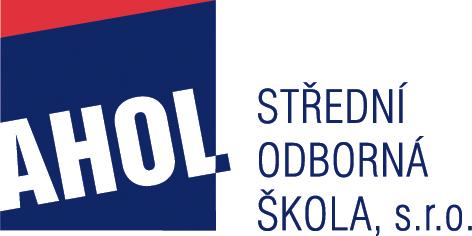 MATURITNÍ oKRUHYpro školní rok 2020/2021čtyřleté denní studium Strana: 1/5Datum: 11. 9. 2020